Nazwa formy edukacyjnej „Leśne surowce niedrzewne w gospodarstwie domowym”Termin realizacji 24.01 – 25.03.2022 r.Miejsce realizacji Platforma e-learningowa CDR www.cdrkursy.plTerminarz17.01.2022 r.	Początek rekrutacji18.03.2022 r.	Zakończenie rekrutacji24.01.2022 r.	Udostępnienie modułów szkolenia na platformie 
e-learningowej 24.01 – 25.03.2022 r.	Udział w szkoleniu on-line, zapoznanie się z treścią modułów, możliwość przystępowania do testu zaliczeniowego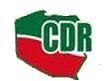 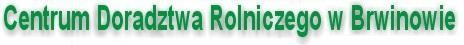 HARMONOGRAM ZAJĘĆHARMONOGRAM ZAJĘĆLp.Moduły szkoleniaLiczba godzin1.Owoce leśne22.Grzyby33.Rośliny zielarskie24.Test zaliczeniowy1RazemRazem8